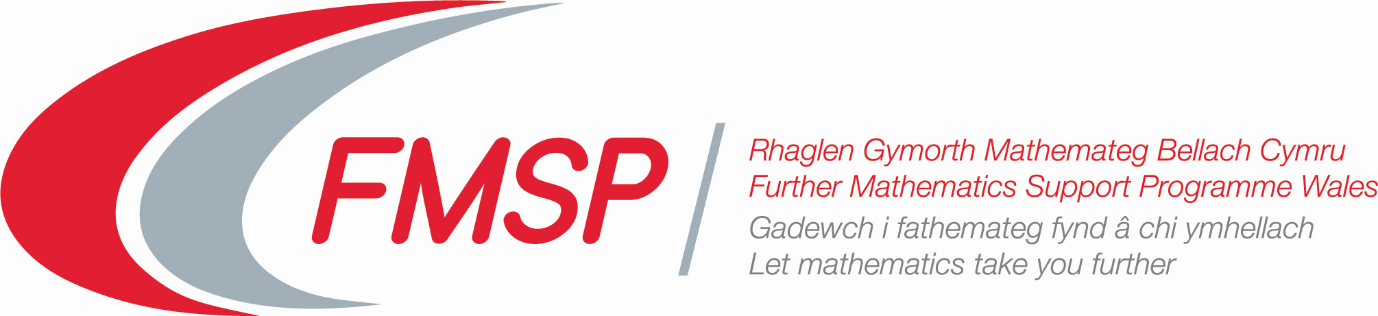 Introduction to the online Professional Learning Course for Further Maths Unit 6 (Mechanics).The course is split into six periods of study, each of two or three weeks, that will enable participants to study the content of the module and encounter possible teaching approaches in the comfort of their homes. This will be  backed up by both the opportunity to email the tutor during the study period and a zoom meeting with the tutor at the end of each study period in which some exam style questions will be considered. The resources for each topic will be placed in a folder on Microsoft Teams.The resources for each session includeThe flipped classroom videos which, although initially prepared for use by A-level students, will give a valuable overview of the concepts to be encountered.PowerPoints which develop the major concepts and illustrate them with fully worked solutions to examples. Exercises (with outline solutions) : participants are encouraged to work through at least some of these!Where appropriate, Geogebra files illustrating the concepts or providing animations of the physical situations.A final PowerPoint containing the questions that we will be considered during the zoom meeting: participants are encouraged to have a go at as many as possible of these before the session so that solution methods and any problems encountered can be discussed during the zoom meeting.An extract from the study material from the first session can be found ……….Study Period 1Impulse and MomentumImpulse and Momentum in 2 and 3 dimensionsCoefficient of restitution in 2 and 3 dimensionsStudy Period 2Statics 1MomentsCentre of mass of systems of particlesCentre of mass of simple laminasStudy Period 3Statics 2Centres of mass using IntegrationFurther statics examplesStudy Period 4Differential Equations in MechanicsDifferential Equations in MechanicsIntroduction to SHMThe Kinematics of SHMStudy Period 5SHM and partial SHMExamples of SHMIncomplete oscillationsDamped MotionForced Oscillations